ZPRAVODAJKRAJSKÝ PŘEBOR ÚSTECKÉHO KRAJE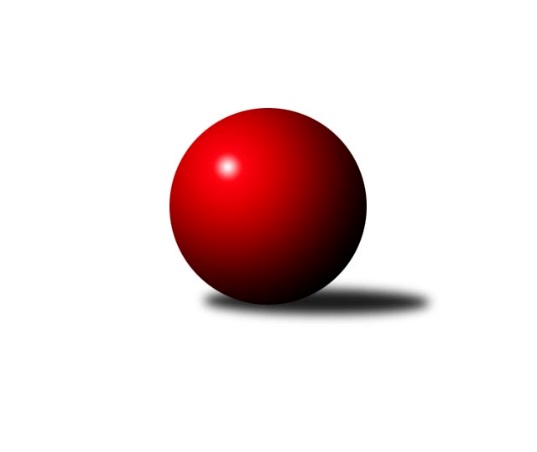 Č.12Ročník 2018/2019	1.12.2018Nejlepšího výkonu v tomto kole: 2685 dosáhlo družstvo: TJ Sokol ÚdliceVýsledky 12. kolaSouhrnný přehled výsledků:KO Česká Kamenice	- ASK Lovosice	3:5	2488:2537	6.0:6.0	30.11.Sokol Ústí nad Labem	- TJ VTŽ Chomutov B	6:2	2370:2320	7.0:5.0	1.12.Sokol Spořice	- TJ Kovostroj Děčín B	7:1	2401:2193	11.0:1.0	1.12.TJ Lokomotiva Žatec	- TJ Elektrárny Kadaň B	6:2	2444:2376	7.0:5.0	1.12.SKK Bílina	- TJ Lokomotiva Ústí n. L. B	3:5	2554:2601	6.0:6.0	1.12.TJ Sokol Údlice	- TJ Teplice Letná B	7:1	2685:2437	11.0:1.0	1.12.SK Verneřice	- TJ Slovan Vejprty	7:1	2422:2299	9.0:3.0	1.12.Tabulka družstev:	1.	TJ Sokol Údlice	12	10	2	0	73.0 : 23.0 	97.5 : 46.5 	 2569	22	2.	ASK Lovosice	12	8	1	3	54.0 : 42.0 	74.5 : 69.5 	 2473	17	3.	TJ Lokomotiva Ústí n. L. B	12	7	0	5	57.5 : 38.5 	83.5 : 60.5 	 2508	14	4.	TJ Elektrárny Kadaň B	12	7	0	5	55.0 : 41.0 	83.0 : 61.0 	 2496	14	5.	SKK Bílina	12	6	2	4	52.5 : 43.5 	78.5 : 65.5 	 2456	14	6.	Sokol Spořice	12	7	0	5	52.5 : 43.5 	77.5 : 66.5 	 2467	14	7.	TJ Slovan Vejprty	12	6	0	6	52.0 : 44.0 	73.0 : 71.0 	 2453	12	8.	TJ Teplice Letná B	12	6	0	6	44.0 : 52.0 	70.5 : 73.5 	 2443	12	9.	TJ Lokomotiva Žatec	11	5	0	6	40.0 : 48.0 	62.5 : 69.5 	 2473	10	10.	SK Verneřice	12	5	0	7	39.5 : 56.5 	60.0 : 84.0 	 2393	10	11.	KO Česká Kamenice	12	4	0	8	48.0 : 48.0 	72.0 : 72.0 	 2443	8	12.	TJ VTŽ Chomutov B	12	3	1	8	37.0 : 59.0 	62.0 : 82.0 	 2436	7	13.	Sokol Ústí nad Labem	11	3	0	8	30.0 : 58.0 	52.0 : 80.0 	 2386	6	14.	TJ Kovostroj Děčín B	12	3	0	9	29.0 : 67.0 	49.5 : 94.5 	 2361	6Podrobné výsledky kola:	 KO Česká Kamenice	2488	3:5	2537	ASK Lovosice	Vladislav Janda	 	 206 	 212 		418 	 0:2 	 439 	 	219 	 220		Ladislav Zalabák	Karel Kühnel	 	 213 	 211 		424 	 2:0 	 401 	 	196 	 205		Jaroslav Ondráček	Miloš Martínek	 	 212 	 178 		390 	 1:1 	 431 	 	208 	 223		Jakub Hudec	Tomáš Malec	 	 227 	 239 		466 	 2:0 	 398 	 	195 	 203		Miloš Maňour	Jiří Malec	 	 175 	 191 		366 	 0:2 	 445 	 	229 	 216		Tomáš Charvát	Petr Šmelhaus	 	 222 	 202 		424 	 1:1 	 423 	 	205 	 218		Jaroslav Chotrozhodčí: Malec TomášNejlepší výkon utkání: 466 - Tomáš Malec	 Sokol Ústí nad Labem	2370	6:2	2320	TJ VTŽ Chomutov B	Jindřich Wolf	 	 207 	 200 		407 	 2:0 	 374 	 	201 	 173		Filip Prokeš	Petr Kunt ml.	 	 189 	 213 		402 	 1:1 	 372 	 	190 	 182		Stanislav Novák	Milan Schoř	 	 204 	 179 		383 	 0:2 	 417 	 	223 	 194		Zdeněk Novák	Petr Kunt st.	 	 187 	 197 		384 	 2:0 	 341 	 	177 	 164		Rudolf Tesařík	Petr Bílek	 	 218 	 228 		446 	 2:0 	 407 	 	203 	 204		Petr Lukšík	Petr Kuneš	 	 156 	 192 		348 	 0:2 	 409 	 	200 	 209		Stanislav Šmíd ml.rozhodčí: Wolf JindřichNejlepší výkon utkání: 446 - Petr Bílek	 Sokol Spořice	2401	7:1	2193	TJ Kovostroj Děčín B	Petr Andres	 	 193 	 183 		376 	 2:0 	 334 	 	164 	 170		Emilie Nováková	Horst Schmiedl	 	 192 	 189 		381 	 2:0 	 361 	 	191 	 170		Petr Veselý	Milan Polcar	 	 171 	 209 		380 	 1:1 	 383 	 	195 	 188		Jana Sobotková	Václav Kordulík	 	 209 	 198 		407 	 2:0 	 361 	 	173 	 188		Čestmír Dvořák	Štefan Kutěra	 	 235 	 200 		435 	 2:0 	 398 	 	205 	 193		Jiří Jablonický	Oldřich Lukšík st.	 	 210 	 212 		422 	 2:0 	 356 	 	181 	 175		Antonín Hraběrozhodčí: Lukšík OldřichNejlepší výkon utkání: 435 - Štefan Kutěra	 TJ Lokomotiva Žatec	2444	6:2	2376	TJ Elektrárny Kadaň B	Iveta Ptáčková	 	 215 	 209 		424 	 1:1 	 395 	 	184 	 211		Pavel Bidmon	Lubomír Ptáček	 	 205 	 185 		390 	 1:1 	 391 	 	183 	 208		Robert Ambra	Šárka Uhlíková	 	 206 	 204 		410 	 2:0 	 379 	 	181 	 198		Michal Dvořák	Václav Tajbl st.	 	 210 	 198 		408 	 1:1 	 396 	 	184 	 212		Antonín Onderka	Zdeněk Ptáček st.	 	 226 	 195 		421 	 1:1 	 419 	 	216 	 203		Petr Dvořák	Jiří Jarolím	 	 177 	 214 		391 	 1:1 	 396 	 	208 	 188		Zdeněk Hošekrozhodčí: Zdeněk PtáčekNejlepší výkon utkání: 424 - Iveta Ptáčková	 SKK Bílina	2554	3:5	2601	TJ Lokomotiva Ústí n. L. B	Miroslav Vondra	 	 245 	 222 		467 	 2:0 	 443 	 	237 	 206		Václav Ajm	Martin Vích	 	 199 	 193 		392 	 0:2 	 411 	 	213 	 198		Filip Turtenwald	Martin Čecho	 	 195 	 222 		417 	 0:2 	 451 	 	217 	 234		Josef Málek	Pavlína Černíková	 	 214 	 207 		421 	 1:1 	 460 	 	212 	 248		Josef Matoušek	Gerhard Schlögl	 	 210 	 212 		422 	 2:0 	 404 	 	194 	 210		Jiří Šípek	Zdeněk Vítr	 	 209 	 226 		435 	 1:1 	 432 	 	213 	 219		Eugen Škurlarozhodčí: Černíková PavlínaNejlepší výkon utkání: 467 - Miroslav Vondra	 TJ Sokol Údlice	2685	7:1	2437	TJ Teplice Letná B	Petr Mako *1	 	 180 	 220 		400 	 1:1 	 417 	 	203 	 214		Milan Hnilica	Martin Vondráček	 	 223 	 211 		434 	 2:0 	 392 	 	189 	 203		Ladislav Čecháček	Oldřich Fadrhons	 	 218 	 235 		453 	 2:0 	 441 	 	212 	 229		Jan Brhlík st.	Vladimír Hurník	 	 225 	 253 		478 	 2:0 	 432 	 	204 	 228		Josef Jiřinský	Jaroslav Verner	 	 227 	 252 		479 	 2:0 	 368 	 	182 	 186		Karel Bouša	Martin Vršan	 	 232 	 209 		441 	 2:0 	 387 	 	203 	 184		Jan Salajkarozhodčí: Mako Petrstřídání: *1 od 46. hodu Emil CamprNejlepší výkon utkání: 479 - Jaroslav Verner	 SK Verneřice	2422	7:1	2299	TJ Slovan Vejprty	Ladislav Elis ml.	 	 208 	 190 		398 	 1:1 	 390 	 	192 	 198		Miroslav Farkaš	Miroslav Zítka	 	 204 	 198 		402 	 2:0 	 348 	 	165 	 183		Bohuslav Hoffman	Eduard Šram	 	 190 	 188 		378 	 2:0 	 350 	 	183 	 167		Josef Malár	Patrik Kukeně	 	 194 	 220 		414 	 1:1 	 418 	 	205 	 213		Michaela Šuterová	Ladislav Elis st.	 	 220 	 201 		421 	 2:0 	 402 	 	213 	 189		Milan Uher	Daniel Sekyra	 	 202 	 207 		409 	 1:1 	 391 	 	183 	 208		Josef Hudecrozhodčí: Šelicha MilanNejlepší výkon utkání: 421 - Ladislav Elis st.Pořadí jednotlivců:	jméno hráče	družstvo	celkem	plné	dorážka	chyby	poměr kuž.	Maximum	1.	Stanislav Šmíd  ml.	TJ VTŽ Chomutov B	452.43	300.8	151.6	2.9	7/8	(512)	2.	Petr Bílek 	Sokol Ústí nad Labem	444.44	300.2	144.3	5.0	5/7	(483)	3.	Jakub Hudec 	ASK Lovosice	443.69	295.1	148.6	3.5	7/7	(480)	4.	Petr Dvořák 	TJ Elektrárny Kadaň B	439.27	297.4	141.9	2.9	6/7	(477)	5.	Tomáš Malec 	KO Česká Kamenice	437.72	299.7	138.0	3.3	6/7	(471)	6.	Tomáš Čecháček 	TJ Teplice Letná B	437.28	294.0	143.3	5.9	6/7	(495)	7.	Oldřich Fadrhons 	TJ Sokol Údlice	435.36	297.1	138.3	4.9	7/7	(464)	8.	Martin Vršan 	TJ Sokol Údlice	434.12	289.7	144.4	3.1	7/7	(477)	9.	Daniel Sekyra 	SK Verneřice	433.97	290.6	143.4	3.9	7/7	(476)	10.	Martin Vondráček 	TJ Sokol Údlice	432.47	297.3	135.2	5.3	5/7	(484)	11.	Jaroslav Verner 	TJ Sokol Údlice	430.79	296.3	134.5	5.6	7/7	(479)	12.	Josef Málek 	TJ Lokomotiva Ústí n. L. B	429.71	291.9	137.8	3.0	7/7	(466)	13.	Václav Ajm 	TJ Lokomotiva Ústí n. L. B	429.43	293.9	135.6	4.0	7/7	(468)	14.	Patrik Kukeně 	SK Verneřice	428.80	296.4	132.4	3.9	5/7	(453)	15.	Vladimír Hurník 	TJ Sokol Údlice	427.92	293.0	134.9	4.4	6/7	(478)	16.	Eugen Škurla 	TJ Lokomotiva Ústí n. L. B	426.81	291.2	135.6	5.4	6/7	(499)	17.	Oldřich Lukšík  st.	Sokol Spořice	425.50	297.4	128.1	4.0	6/6	(452)	18.	Jiří Jarolím 	TJ Lokomotiva Žatec	425.04	287.6	137.4	6.1	4/6	(444)	19.	Miroslav Vondra 	SKK Bílina	424.33	287.7	136.6	3.8	6/7	(505)	20.	Zdeněk Ptáček  st.	TJ Lokomotiva Žatec	424.28	295.8	128.5	6.3	6/6	(451)	21.	Zdeněk Hošek 	TJ Elektrárny Kadaň B	424.19	290.3	133.9	5.0	7/7	(479)	22.	Václav Tajbl  st.	TJ Lokomotiva Žatec	423.50	289.1	134.4	6.7	6/6	(451)	23.	Horst Schmiedl 	Sokol Spořice	423.50	291.3	132.2	6.3	6/6	(454)	24.	Antonín Onderka 	TJ Elektrárny Kadaň B	422.39	291.4	131.0	6.0	7/7	(470)	25.	Lenka Chalupová 	TJ Lokomotiva Ústí n. L. B	422.17	285.8	136.3	4.7	6/7	(459)	26.	Jan Salajka 	TJ Teplice Letná B	422.14	286.4	135.8	6.2	6/7	(453)	27.	Arnošt Werschall 	TJ Slovan Vejprty	421.80	288.4	133.4	8.1	5/7	(456)	28.	Josef Hudec 	TJ Slovan Vejprty	421.69	293.6	128.1	5.8	7/7	(467)	29.	Pavel Bidmon 	TJ Elektrárny Kadaň B	421.05	283.7	137.4	6.8	5/7	(449)	30.	Michaela Šuterová 	TJ Slovan Vejprty	420.50	294.3	126.2	7.7	7/7	(461)	31.	Karel Kühnel 	KO Česká Kamenice	419.90	294.5	125.5	5.7	7/7	(454)	32.	Petr Lukšík 	TJ VTŽ Chomutov B	419.83	295.4	124.5	7.9	8/8	(465)	33.	Ondřej Šmíd 	TJ VTŽ Chomutov B	418.31	289.3	129.1	6.9	7/8	(476)	34.	Miloš Martínek 	KO Česká Kamenice	417.43	290.8	126.6	7.2	7/7	(458)	35.	Ladislav Zalabák 	ASK Lovosice	417.07	291.6	125.5	6.2	5/7	(453)	36.	Rudolf Podhola 	SKK Bílina	416.51	292.0	124.5	5.5	7/7	(465)	37.	Rudolf Březina 	TJ Teplice Letná B	416.22	281.5	134.8	7.1	6/7	(458)	38.	Milan Uher 	TJ Slovan Vejprty	415.14	293.5	121.6	8.4	7/7	(443)	39.	Jaroslav Chot 	ASK Lovosice	414.33	292.1	122.3	9.9	6/7	(448)	40.	Emil Campr 	TJ Sokol Údlice	413.17	291.1	122.1	6.8	6/7	(440)	41.	Radek Goldšmíd 	TJ Lokomotiva Žatec	413.13	278.1	135.0	5.4	4/6	(456)	42.	Antonín Hrabě 	TJ Kovostroj Děčín B	412.60	288.9	123.7	6.3	7/7	(479)	43.	Tomáš Charvát 	ASK Lovosice	412.34	285.9	126.4	7.1	7/7	(445)	44.	Šárka Uhlíková 	TJ Lokomotiva Žatec	410.03	283.7	126.3	6.6	5/6	(429)	45.	Jiří Šípek 	TJ Lokomotiva Ústí n. L. B	409.71	288.6	121.1	7.1	7/7	(458)	46.	Petr Šmelhaus 	KO Česká Kamenice	409.56	283.8	125.8	6.8	5/7	(433)	47.	Štefan Kutěra 	Sokol Spořice	409.37	284.7	124.6	6.6	5/6	(442)	48.	Milan Polcar 	Sokol Spořice	409.31	287.5	121.8	6.1	5/6	(469)	49.	Zdeněk Novák 	TJ VTŽ Chomutov B	408.92	289.3	119.7	9.0	6/8	(441)	50.	Jiří Pavelka 	SKK Bílina	408.80	282.2	126.6	7.6	7/7	(429)	51.	Robert Ambra 	TJ Elektrárny Kadaň B	408.66	289.7	118.9	8.2	7/7	(449)	52.	Martin Budský 	TJ Slovan Vejprty	407.60	283.8	123.8	8.2	5/7	(442)	53.	Radek Šelmek 	Sokol Spořice	406.84	279.8	127.0	5.1	5/6	(423)	54.	Martin Vích 	SKK Bílina	405.40	281.3	124.1	7.6	5/7	(423)	55.	Jiří Jablonický 	TJ Kovostroj Děčín B	403.97	280.5	123.5	10.4	6/7	(435)	56.	Zdeněk Vítr 	SKK Bílina	403.88	281.0	122.8	7.2	5/7	(435)	57.	Josef Jiřinský 	TJ Teplice Letná B	403.79	287.3	116.5	8.5	7/7	(432)	58.	Václav Kordulík 	Sokol Spořice	403.63	284.7	118.9	9.2	6/6	(441)	59.	Lubomír Ptáček 	TJ Lokomotiva Žatec	403.45	280.5	123.0	6.3	4/6	(426)	60.	Petr Kunt  ml.	Sokol Ústí nad Labem	403.00	277.2	125.8	8.7	6/7	(436)	61.	Michal Dvořák 	TJ Elektrárny Kadaň B	403.00	281.3	121.8	7.0	6/7	(454)	62.	Miroslav Farkaš 	TJ Slovan Vejprty	402.64	283.9	118.7	8.8	7/7	(447)	63.	Iveta Ptáčková 	TJ Lokomotiva Žatec	401.23	281.4	119.8	7.9	6/6	(424)	64.	Jaroslav Ondráček 	ASK Lovosice	399.83	286.3	113.5	10.9	6/7	(434)	65.	Milan Hnilica 	TJ Teplice Letná B	398.90	285.9	113.0	8.0	5/7	(435)	66.	Ladislav Elis  ml.	SK Verneřice	398.00	279.1	118.9	7.6	5/7	(422)	67.	Miroslav Zítka 	SK Verneřice	397.75	279.2	118.6	7.2	6/7	(415)	68.	Stanislav Novák 	TJ VTŽ Chomutov B	397.46	279.1	118.4	9.5	7/8	(452)	69.	Miloš Maňour 	ASK Lovosice	397.33	279.3	118.0	7.3	6/7	(434)	70.	Anna Houdková 	ASK Lovosice	396.93	281.2	115.8	7.7	6/7	(423)	71.	Jiří Pulchart 	Sokol Ústí nad Labem	396.40	274.5	121.9	8.3	5/7	(436)	72.	Ladislav Čecháček 	TJ Teplice Letná B	392.76	278.0	114.7	10.1	5/7	(430)	73.	Jindřich Wolf 	Sokol Ústí nad Labem	391.50	278.2	113.3	8.4	6/7	(420)	74.	Milan Schoř 	Sokol Ústí nad Labem	387.80	282.0	105.8	12.4	5/7	(417)	75.	Jiří Wetzler 	Sokol Spořice	387.31	275.9	111.4	10.9	4/6	(399)	76.	Petr Kunt  st.	Sokol Ústí nad Labem	386.71	271.9	114.9	10.4	7/7	(396)	77.	Jana Sobotková 	TJ Kovostroj Děčín B	385.57	279.8	105.8	11.3	7/7	(420)	78.	Petr Kuneš 	Sokol Ústí nad Labem	385.33	271.3	114.1	10.7	6/7	(422)	79.	Petr Veselý 	TJ Kovostroj Děčín B	384.07	280.3	103.8	11.3	7/7	(421)	80.	Vladislav Janda 	KO Česká Kamenice	381.67	278.0	103.7	10.3	5/7	(418)	81.	Emilie Nováková 	TJ Kovostroj Děčín B	380.44	276.1	104.3	12.2	6/7	(434)	82.	Karel Bouša 	TJ Teplice Letná B	376.73	268.1	108.7	11.1	5/7	(436)	83.	Roman Exner 	TJ Kovostroj Děčín B	371.70	256.1	115.6	9.7	5/7	(398)	84.	Pavlína Sekyrová 	SK Verneřice	369.00	262.1	106.9	10.9	5/7	(381)		Miroslav Bachor 	TJ Kovostroj Děčín B	442.50	289.0	153.5	2.3	2/7	(463)		Jan Brhlík  st.	TJ Teplice Letná B	441.00	308.0	133.0	5.0	1/7	(441)		Josef Matoušek 	TJ Lokomotiva Ústí n. L. B	433.20	298.7	134.5	5.1	3/7	(470)		Miriam Nocarová 	TJ Elektrárny Kadaň B	433.00	300.0	133.0	5.0	1/7	(433)		Věra Šimečková 	KO Česká Kamenice	427.50	283.7	143.8	4.3	2/7	(445)		Miroslav Zítek 	TJ Sokol Údlice	426.67	281.7	145.0	3.3	3/7	(444)		Jan Zach 	TJ Elektrárny Kadaň B	425.50	309.0	116.5	9.0	2/7	(438)		Zdenek Ramajzl 	TJ Lokomotiva Ústí n. L. B	425.00	296.0	129.0	9.0	2/7	(473)		Petr Mako 	TJ Sokol Údlice	420.00	291.7	128.3	8.2	3/7	(450)		Gerhard Schlögl 	SKK Bílina	420.00	301.5	118.5	9.0	2/7	(422)		Martin Čecho 	SKK Bílina	415.00	278.3	136.7	5.0	2/7	(455)		Johan Hablawetz 	TJ Slovan Vejprty	414.00	285.5	128.5	9.5	1/7	(424)		Jaroslav Seifert 	TJ Elektrárny Kadaň B	413.00	280.0	133.0	6.5	2/7	(475)		Miroslav Rejchrt 	TJ Kovostroj Děčín B	411.40	283.6	127.8	5.3	2/7	(434)		Ladislav Elis  st.	SK Verneřice	405.00	277.3	127.8	7.3	4/7	(421)		Viktor Žďárský 	TJ VTŽ Chomutov B	405.00	281.0	124.0	11.0	2/8	(458)		Pavlína Černíková 	SKK Bílina	404.50	287.8	116.7	7.0	4/7	(443)		Karel Beran 	KO Česká Kamenice	402.56	280.8	121.8	8.3	3/7	(413)		Tomáš Šaněk 	SKK Bílina	401.00	275.0	126.0	5.0	2/7	(431)		Filip Prokeš 	TJ VTŽ Chomutov B	400.53	279.9	120.6	10.3	3/8	(465)		Dančo Bosilkov 	TJ VTŽ Chomutov B	400.00	285.0	115.0	8.0	1/8	(400)		Filip Turtenwald 	TJ Lokomotiva Ústí n. L. B	398.08	277.8	120.3	8.0	4/7	(446)		Eduard Šram 	SK Verneřice	397.25	285.6	111.7	9.1	4/7	(408)		Lukáš Uhlíř 	SKK Bílina	396.63	278.0	118.6	8.3	4/7	(479)		Petr Andres 	Sokol Spořice	395.50	279.0	116.5	7.0	1/6	(415)		Petr Málek 	Sokol Ústí nad Labem	392.13	275.6	116.5	9.3	4/7	(410)		Nataša Feketi 	TJ Elektrárny Kadaň B	389.47	272.4	117.1	10.1	3/7	(427)		Pavel Vaníček 	TJ VTŽ Chomutov B	388.00	282.0	106.0	9.0	3/8	(400)		Eva Říhová 	KO Česká Kamenice	387.50	277.8	109.8	10.5	4/7	(423)		Daniel Žemlička 	SK Verneřice	387.13	276.5	110.7	8.7	3/7	(408)		Čestmír Dvořák 	TJ Kovostroj Děčín B	383.00	270.0	113.0	9.0	2/7	(405)		Olga Urbanová 	KO Česká Kamenice	378.25	269.3	109.0	10.8	4/7	(393)		Lubomír Holý 	KO Česká Kamenice	377.00	269.5	107.5	8.5	2/7	(389)		Pavel Vacinek 	TJ Lokomotiva Žatec	376.50	279.0	97.5	14.5	2/6	(383)		Milan Jaworek 	TJ Lokomotiva Ústí n. L. B	372.00	267.0	105.0	11.0	2/7	(388)		Lukáš Zítka 	SK Verneřice	369.50	280.2	89.3	11.8	3/7	(410)		Zdeněk Ptáček  ml.	TJ Lokomotiva Žatec	369.00	273.0	96.0	15.0	1/6	(369)		Jiří Malec 	KO Česká Kamenice	366.00	268.0	98.0	12.0	1/7	(366)		Bohuslav Hoffman 	TJ Slovan Vejprty	363.50	266.0	97.5	15.5	2/7	(379)		Rudolf Tesařík 	TJ VTŽ Chomutov B	359.76	262.3	97.5	13.9	5/8	(417)		Libor Hekerle 	KO Česká Kamenice	348.00	277.0	71.0	20.0	1/7	(348)		Ladislav Moravec 	SK Verneřice	342.50	274.5	68.0	22.5	2/7	(362)		Josef Malár 	TJ Slovan Vejprty	341.00	256.0	85.0	18.0	2/7	(350)Sportovně technické informace:Starty náhradníků:registrační číslo	jméno a příjmení 	datum startu 	družstvo	číslo startu21611	Jan Brhlík st.	01.12.2018	TJ Teplice Letná B	1x24608	Čestmír Dvořák	01.12.2018	TJ Kovostroj Děčín B	2x21811	Jiří Malec	30.11.2018	KO Česká Kamenice	1x17864	Petr Andres	01.12.2018	Sokol Spořice	2x
Hráči dopsaní na soupisku:registrační číslo	jméno a příjmení 	datum startu 	družstvo	Program dalšího kola:13. kolo7.12.2018	pá	16:30	TJ Sokol Údlice - TJ Lokomotiva Ústí n. L. B	7.12.2018	pá	16:52	TJ Kovostroj Děčín B - KO Česká Kamenice	8.12.2018	so	9:00	TJ VTŽ Chomutov B - TJ Slovan Vejprty	8.12.2018	so	9:00	TJ Teplice Letná B - SK Verneřice	8.12.2018	so	9:00	TJ Elektrárny Kadaň B - SKK Bílina	8.12.2018	so	9:00	Sokol Ústí nad Labem - Sokol Spořice	8.12.2018	so	12:00	ASK Lovosice - TJ Lokomotiva Žatec	Nejlepší šestka kola - absolutněNejlepší šestka kola - absolutněNejlepší šestka kola - absolutněNejlepší šestka kola - absolutněNejlepší šestka kola - dle průměru kuželenNejlepší šestka kola - dle průměru kuželenNejlepší šestka kola - dle průměru kuželenNejlepší šestka kola - dle průměru kuželenNejlepší šestka kola - dle průměru kuželenPočetJménoNázev týmuVýkonPočetJménoNázev týmuPrůměr (%)Výkon5xJaroslav VernerÚdlice4795xTomáš MalecČ. Kamenice112.914662xVladimír HurníkÚdlice4783xMiroslav VondraBílina112.474673xMiroslav VondraBílina4675xPetr BílekSok. Ústí112.314464xTomáš MalecČ. Kamenice4664xJaroslav VernerÚdlice111.444791xJosef MatoušekLok. Ústí n/L. B4601xVladimír HurníkÚdlice111.214784xOldřich FadrhonsÚdlice4531xJosef MatoušekLok. Ústí n/L. B110.79460